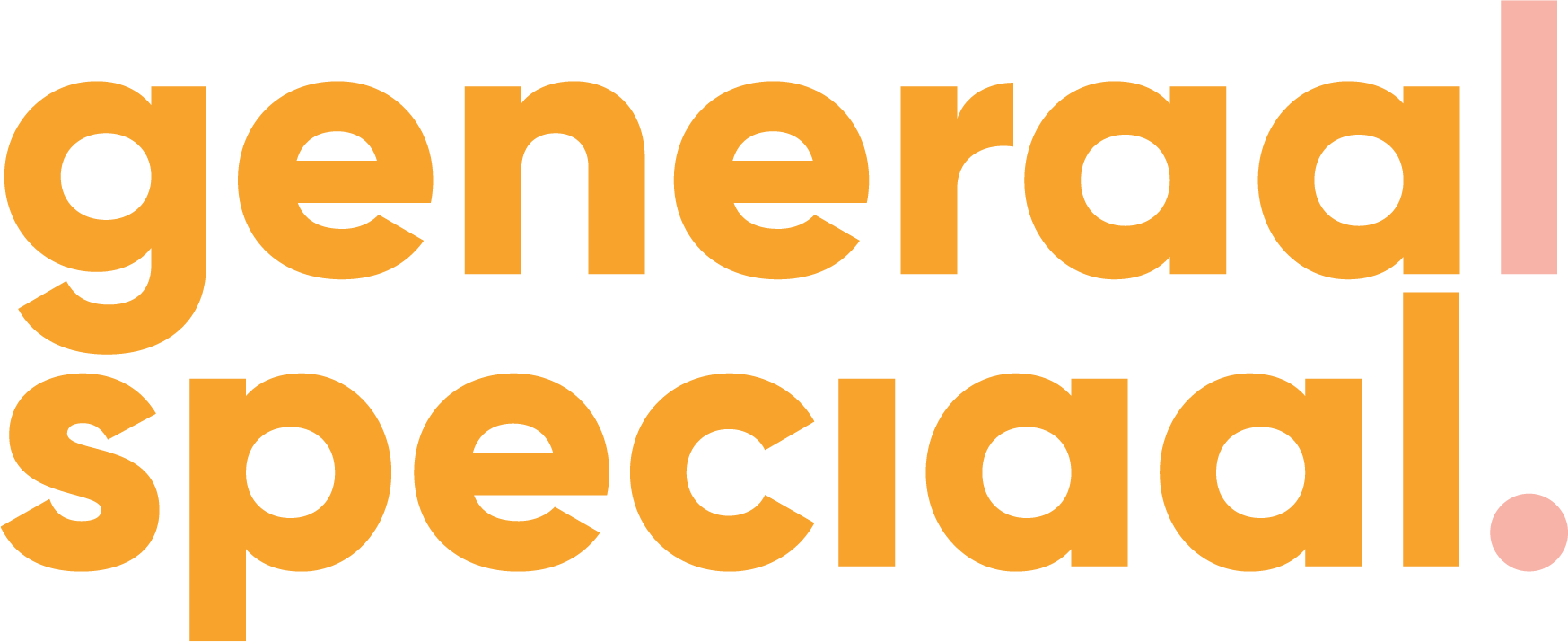 Draaiboek activiteit voor de dag zelfDraaiboek activiteit voor de dag zelfDraaiboek activiteit voor de dag zelfTijd Wat WieUur voor aanvangInrichten ruimte Testen geluid(indien nodig)Badges klaarleggenDeelnemerslijst bij Ontvangst deelnemersEvaluatieformulieren uitreiken bij naar huis gaan, badges terug vragenOpruimen en afsluiten met vrijwilligers